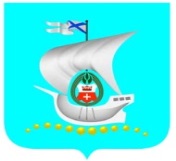 РОССИЙСКАЯ ФЕДЕРЦИЯГОРОДСКОЙ ОКРУГ «ГОРОД КАЛИНИНГРАД»ГОРОДСКОЙ СОВЕТ ДЕПУТАТОВ КАЛИНИНГРАДА(седьмого созыва)ДЕПУТАТ ПО ИЗБИРАТЕЛЬНОМУ ОКРУГУ №27КОВАЛЕНКО ДМИТРИЙ АЛЕКСАНДРОВИЧПл. Победы, д. 1, г.  Калининград, 236022,  тел. (4012) 21-42-36,   факс (4012) 92-32-52		е-mail: gorsovet@gorsovetklgd.ru;  http://gorsovetklgd.ruНа   № ____________ от _____________Исх.№___________/КДА от __________Руководителю управляющей компании, ТСЖ, ЖСКУважаемые коллеги!Партия «Единая Россия», во взаимодействии с Минстроем РФ, ППК «Фонд развития территорий», НП «ЖКХ Контроль», проводит новый конкурс лучших практик управления многоквартирными домами «Лучший дом. Лучший двор».Конкурс проводится по 4 номинациям: «Лучший двор» (оценивается качество благоустройства дворовой территории и участие жителей в ее создании), «Лучший подъезд» (оценивается качество работ и участие жителей в их реализации), «Самый дружный дом» (рассматриваются ситуации, в которых жителям удалось, объединившись решить какую-либо общую проблему), «Самый энергоэффективный дом» (оцениваются мероприятия, позволяющие снизить платежи за коммунальные ресурсы, активность жителей в реализации проектов по энергоэффективности). Подать заявку на участие в конкурсе может любой желающий - собственник или наниматель помещения в многоквартирном доме, член совета дома, представитель ТСЖ или управляющей организации. К заявке прикладывается эссе с описанием ситуации, сведениями об используемых методах и результатах, фотографии.Получить информацию о Конкурсе, ознакомиться с Положением о проведении, подать заявку на участие можно через портал https://moydom.er.ru. Заявки принимаются до 19:00 10 октября 2023 г. Все поступившие заявки, прошедшие проверку на соответствие формальным требованиям, публикуются на портале конкурса. Одновременно осуществляется «народное голосование» за опубликованные заявки на сайте https://moydom.er.ru. Срок окончания голосования – 30 ноября 2023 года.В каждой номинации из десяти заявок, получивших наибольшее количество голосов в «народном голосовании», жюри конкурса с 1 по 8 декабря 2023 года определит победителей.Региональные победители народного голосования получат денежные призы!С уважением,координатор ФП  ВПП «Единая Россия» «Жители МКД» по Калининградской области                                   Коваленко Д.А.